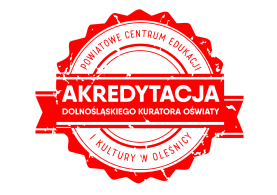 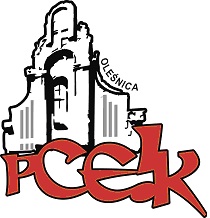 ZAPRASZAMY NA WARSZTAT KOD:  W95Adresaci: Nauczyciele matematyki wszystkich typów szkół będący w sieci współpracy i samokształcenia nauczycieli matematyki, oraz ci, którzy do sieci nie są zapisani.Cele:  Zapoznanie uczestników ze sposobami na skuteczne przygotowanie uczniów do egzaminu ósmoklasisty               z matematyki.PROGRAM SZKOLENIA:Uczestnik szkolenia:- zapozna się z ogólnymi zasadami przebiegu egzaminu ósmoklasisty, jego formułą i typami zadań,- przeanalizuje zapisy z podstawy programowej w zakresie matematyki, - otrzyma przykładowe arkusze egzaminacyjne oraz kryteria oceniania,- dowie się, jak skutecznie przygotować uczniów do egzaminu ósmoklasisty z matematyki.Termin szkolenia –   08.01.2020 r.      godz. 15.45Czas trwania – 3 godziny dydaktyczne Osoba prowadząca  - mgr Joanna Palińska – konsultant ds. edukacji matematycznej, trener, nauczyciel, egzaminator OKE, ekspert do spraw awansu zawodowego dla nauczycieli, członek Stowarzyszenia Nauczycieli Matematyki oraz facebookowej grupy Superbelfrzy RP.  Autorka strony internetowej www.matematykawpodstawowce.plOsoby zainteresowane udziałem w formie doskonalenia prosimy o przesyłanie zgłoszeń do 06.01.2020 r. Zgłoszenie na szkolenie następuje poprzez wypełnienie formularza (załączonego do zaproszenia) i przesłanie go pocztą mailową do PCEiK. Ponadto przyjmujemy telefoniczne zgłoszenia na szkolenia. W przypadku korzystania z kontaktu telefonicznego konieczne jest wypełnienie formularza zgłoszenia w dniu rozpoczęcia szkolenia. Uwaga! Ilość miejsc ograniczona. Decyduje kolejność zapisów.Odpłatność:● nauczyciele z placówek oświatowych prowadzonych przez Miasta i Gminy, które podpisały z PCEiK porozumienie dotyczące doskonalenia zawodowego nauczycieli na 2019 rok oraz z placówek prowadzonych przez Starostwo Powiatowe w Oleśnicy – bezpłatnie●  nauczyciele z placówek oświatowych prowadzonych przez Miasta i Gminy, które nie podpisały z PCEiK porozumienia dotyczącego doskonalenia zawodowego nauczycieli na 2019 rok, nauczyciele z placówek niepublicznych  – 100  zł*  w przypadku form liczących nie więcej niż 4 godziny dydaktyczne i realizowanych przez konsultanta/doradcę  metodycznego zatrudnionego w PCEiK.Wpłaty na konto bankowe Numer konta: 26 9584 0008 2001 0011 4736 0005Rezygnacja z udziału w formie doskonalenia musi nastąpić w formie pisemnej (np. e-mail), najpóźniej na 3 dni robocze przed rozpoczęciem szkolenia. Rezygnacja w terminie późniejszym wiąże się z koniecznością pokrycia kosztów organizacyjnych w wysokości 50%. Nieobecność na szkoleniu lub konferencji nie zwalnia z dokonania opłaty.